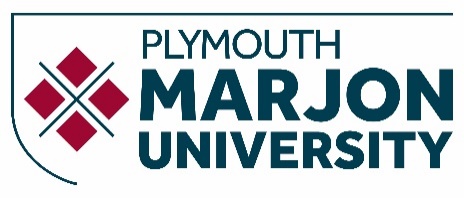 Module DescriptorDefinitive DocumentThis module aims to enable students to conduct a comprehensive assessment in physical fitness, and to formulate and justify an appropriate exercise plan.Content (Indicative) Understanding of exercise prescription exercise physiologyAssessment of physical fitnessPlanning and implementation of a physical activity and exercise planPublic HealthEquity and diversityApplication of health improvementCurrent Government policy in relation to health improvement and promotionRoles of physiotherapists in the context of health promotion and improvementTeaching and Learning Experience Blended LearningIndependent LearningLecturesPractical sessionsSeminarsTutorialsWorkshopModule Learning Outcomes (MLOs) On successful completion of this module students will be able to:Demonstrate understanding in the theory of therapeutic exercise and physical activity and the role of physiotherapists in such field.Identify appropriate individualised assessments and intervention of physical activity and exercise with an evidence-based approach.Undertake appropriate individualised assessments and intervention of physical activity and exerciseIdentify the principles and concepts of health promotion and improvement. Assessment *All assessment tasks must be passed in order to pass the module.Indicative reading (APA 7th edition referenced) American College of Sports Medicine (2017). ACSM's health-related physical fitness assessment manual (10th ed.). Wolters Kluwer Health/Lippincott Williams & Wilkins.Dugdill, L., Crone, D., & Murphy, R. (2009). Physical activity and health promotion : evidence-based approaches to practice (1st ed.). Wiley-Blackwell. McArdle, W. D., Katch, F. I., & Katch, V. L. (2014). Exercise Physiology: Nutrition, Energy, and Human Performance (8th ed.). Lippincott Williams and Wilkins. Naidoo, J., & Wills, J. M. (2010). Developing practice for public health and health promotion (3rd ed.). Baillière Tindall. Sarafino, E. P. (2012). Health psychology : biopsychosocial interactions (7th ed.). Wiley. Scriven, A., & Ewles, L. P. h. (2010). Promoting health : a practical guide (6th ed.). Baillie\0300re Tindall. JournalsPhysiotherapyJournal of PhysiotherapyPhysical Therapy & Rehabilitation JournalWebsites https://www.cochranelibrary.com/https://www.acsm.org/https://www.bases.org.ukModule CodePHYC06Version(completed by QASU)Module TitlePrinciples of Activity and ExerciseCreditsValid From(completed by QASU)StatusSubject Board(completed by QASU)HECoS Code100252 – PhysiotherapyAcademic Level (FHEQ)Study PeriodPrerequisites and co-requisitesNoneNot available to students taking/having takenN/AAssessment taskLoadWeightingLearning Outcomes assessedPractical examinationup to 2500 words(or equivalent)50%2, 3Reportup to 2500 words50%1,4